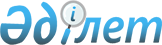 Аудандық мәслихаттың 2010 жылғы 24 желтоқсандағы № 154 "2011-2013 жылдарға арналған Байғанин ауданының бюджеті туралы" шешіміне өзгерістер мен толықтырулар енгізу туралы
					
			Мерзімі біткен
			
			
		
					Ақтөбе облысы Байғанин аудандық мәслихатының 2011 жылғы 16 ақпандағы № 168 шешімі. Ақтөбе облысының Әділет департаментінде 2011 жылғы 18 ақпанда № 3-4-108 тіркелді. Қолданылу мерзімі аяқталуына байланысты күші жойылды - Ақтөбе облысы Байғанин аудандық мәслихатының 2012 жылғы 7 ақпандағы № 05-11/197 хаты.
      Ескерту. Қолданылу мерзімі аяқталуына байланысты күші жойылды - Ақтөбе облысы Байғанин аудандық мәслихатының 2012.02.07 № 05-11/197 Хаты.
      Қазақстан Республикасының 2001 жылғы 23 қаңтардағы № 148 "Қазақстан Республикасындағы жергілікті мемлекеттік басқару және өзін-өзі басқару туралы" Заңының Заңының 6 бабына және Қазақстан Республикасының 2008 жылғы 4 желтоқсандағы № 95-IV Бюджет Кодексінің 9 бабының 2 тармағына, 104 бабының 5 тармағына және 106 бабының 2 тармағының 5 тармақшасына сәйкес аудандық мәслихат ШЕШІМ ЕТТІ:
      1. Аудандық маслихаттың 2010 жылғы 24 желтоқсандағы № 154 "2011-2013 жылдарға арналған Байғанин ауданының бюджеті туралы" шешіміне мынадай өзгерістер мен толықтырулар енгізілсін:
      1) 1 тармақта:
      1) тармақшасында
      кірістер
      "2 113 387" деген сандар "2 109 887" деген сандармен ауыстырылсын;
      оның ішінде:
      трансферттердің түсімдері
      "695 452" деген сандар "691 952" деген сандармен ауыстырылсын;
      2) тармақшасында
      шығындар
      "2 113 387" деген сандар "2 266 960,2" деген сандармен ауыстырылсын;
      3) тармақшасында
      таза бюджеттік кредит беру
      "19 227,7" деген сандар "26 353,9" деген сандармен ауыстырылсын;
      оның ішінде:
      бюджеттік кредиттер
      "20 474" деген сандар "27 600,9" деген сандармен ауыстырылсын;
      бюджеттік кредиттерді өтеу
      "1 246,3" деген сандар "1 247" деген сандармен ауыстырылсын;
      5) тармақшасында
      бюджет тапшылығы (профициті)
      "-19 227,7" деген сандар "-190 554" деген сандармен ауыстырылсын;
      6) тармақшасында
      бюджет тапшылығын қаржыландыру
      (профицитін пайдалану)
      "19 227,7" деген сандар "190 554" деген сандармен ауыстырылсын.
      2) 5 тармақта
      3 абзацтағы "10 000" деген сандар "6500" деген сандармен ауыстырылсын.
      3) көрсетілген шешімдегі 1, 2, 3, 5 қосымшалары осы шешімдегі 1 , 2, 3, 5 қосымшаларға сәйкес редакцияда жазылсын.
      2. Осы шешім 2011 жылдың 1 қаңтарынан бастап қолданысқа енгізіледі. 2011 жылға арналған Байғанин ауданының бюджеті 2012 жылға арналған Байғанин ауданының бюджеті 2013 жылға арналған Байғанин ауданының бюджеті 2011 жылға арналған аудандық бюджетте ауылдық (селолық) округ
әкімі аппараттарының бюджеттік бағдарламалары
					© 2012. Қазақстан Республикасы Әділет министрлігінің «Қазақстан Республикасының Заңнама және құқықтық ақпарат институты» ШЖҚ РМК
				
Мәслихат сессиясының төрағасы:
Б.Тілеулі
Мәслихат хатшысы:
Б.ТурлыбаевБайғанин аудандық мәслихатының
2011 жылғы 16 ақпандағы № 168 шешіміне
1 қосымша
Санаты
Санаты
Санаты
Санаты
Сомасы (мың
теңге)
Сыныбы
Сыныбы
Сыныбы
Сомасы (мың
теңге)
Iшкi сыныбы
Iшкi сыныбы
Сомасы (мың
теңге)
Атауы
Сомасы (мың
теңге)
I.ТҮСІМДЕР
2 109 887
КІРІСТЕР
2 109 887
1
Салықтық түсімдер
1 409 713
01
Табыс салығы
80 490
2
Жеке табыс салығы
80 490
03
Әлеуметтiк салық
84 235
1
Әлеуметтік салық
84 235
04
Меншiкке салынатын салықтар
1 233 271
1
Мүлiкке салынатын салықтар
1 220 646
3
Жер салығы
1 525
4
Көлiк құралдарына салынатын салық
9 800
5
Бірыңғай жер салығы
1 300
05
Тауарларға, жұмыстарға және қызметтер көрсетуге салынатын iшкi салықтар
10 195
2
Акциздер
925
3
Табиғи және басқа ресурстарды пайдаланғаны үшiн түсетiн түсiмдер
8 000
4
Кәсiпкерлiк және кәсiби қызметтi жүргiзгенi үшiн алынатын алымдар
1 140
5
Құмар ойын бизнеске салық
130
08
Заңдық мәнді іс-әрекеттерді жасағаны және (немесе) құжаттар бергені үшін оған уәкілеттігі бар мемлекеттік органдар немесе лауазымды адамдар алатын міндетті төлемдер
1 522
1
Мемлекеттік баж
1 522
2
Салықтық емес түсiмдер
6 722
01
Мемлекет меншігінен түсетін түсімдер
3 700
5
Мемлекет меншігіндегі мүлікті жалға беруден түсетін кірістер
3 700
04
Мемлекеттік бюджеттен қаржыландырылатын, сондай-ақ Қазақстан Республикасы Ұлттық Банкінің бюджетінен (шығыстар сметасынан) ұсталатын және қаржыландырылатын мемлекеттік мекемелер салатын айыппұлдар, өсімпұлдар, санкциялар, өндіріп алулар
22
1
Мемлекеттік бюджеттен қаржыландырылатын, сондай-ақ Қазақстан Республикасы Ұлттық Банкінің бюджетінен (шығыстар сметасынан) ұсталатын және қаржыландырылатын мемлекеттік мекемелер салатын айыппұлдар, өсімпұлдар, санкциялар, өндіріп алулар
22
06
Басқа да салықтық емес түсiмдер
3 000
1
Басқа да салықтық емес түсiмдер
3 000
3
Негізгі капиталды сатудан түсетін түсімдер
1 500
03
Жердi және материалдық емес активтердi сату
1 500
1
Жерді сату
1 500
4
Ресми трансферттерден түсетін түсімдер
691 952
02
Мемлекеттiк басқарудың жоғары тұрған органдарынан түсетiн трансферттер
691 952
2
Облыстық бюджеттен түсетiн трансферттер
691 952
Функционалдық топ
Функционалдық топ
Функционалдық топ
Функционалдық топ
Функционалдық топ
Сомасы
(мың теңге)
Кіші функция
Кіші функция
Кіші функция
Кіші функция
Сомасы
(мың теңге)
Бюджеттік бағдарламалардың әкiмшiсi
Бюджеттік бағдарламалардың әкiмшiсi
Бюджеттік бағдарламалардың әкiмшiсi
Сомасы
(мың теңге)
Бағдарлама
Бағдарлама
Сомасы
(мың теңге)
Атауы
Сомасы
(мың теңге)
II.ШЫҒЫСТАР
2 266 960,2
01
Жалпы сипаттағы мемлекеттiк қызметтер
182 014,0
1
Мемлекеттiк басқарудың жалпы функцияларын орындайтын өкiлдi, атқарушы және басқа органдар
150 514,0
112
Аудан мәслихатының аппараты
19 575,0
001
Аудан мәслихатының қызметін қамтамасыз ету жөніндегі қызметтер
19 213,0
003
Мемлекеттік органдардың күрделі шығыстары
362,0
122
Аудан әкімінің аппараты
44 870,0
001
Аудан әкімінің қызметін қамтамасыз ету жөніндегі қызметтер
44 870,0
123
Қаладағы аудан, аудандық маңызы бар қала, кент, ауыл, ауылдық округ әкімінің аппараты
86 069,0
001
Қаладағы аудан, аудандық маңызы бар қаланың, кент, ауыл, ауылдық округ әкімінің қызметін қамтамасыз ету жөніндегі қызметтер
86 069,0
2
Қаржылық қызмет
16 999,0
452
Ауданның қаржы бөлімі
16 999,0
001
Аудандық бюджетті орындау және коммуналдық меншікті саласындағы мемлекеттік саясатты іске асыру жөніндегі қызметтер
16 339,0
003
Салық салу мақсатында мүлікті бағалауды жүргізу
660,0
5
Жоспарлау және статистикалық қызмет
14 501,0
476
Ауданның экономика, бюджеттік жоспарлау және кәсіпкерлік бөлімі
14 501,0
001
Экономикалық саясатты, мемлекеттік жоспарлау жүйесін қалыптастыру және дамыту және ауданды басқару саласындағы мемлекеттік саясатты іске асыру жөніндегі қызметтер
14 501,0
02
Қорғаныс
17 060,0
1
Әскери мұқтаждар
4 160,0
122
Аудан әкімінің аппараты
4 160,0
005
Жалпыға бірдей әскери міндетті атқару шеңберіндегі іс-шаралар
4 160,0
2
Төтенше жағдайлар жөнiндегi жұмыстарды ұйымдастыру
12 900,0
122
Аудан әкімінің аппараты
12 900,0
006
Аудан ауқымындағы төтенше жағдайлардың алдын алу және оларды жою
1 000,0
007
Аудандық (қалалық) ауқымдағы дала өрттерінің, сондай-ақ мемлекеттік өртке қарсы қызмет органдары құрылмаған елдi мекендерде өрттердің алдын алу және оларды сөндіру жөніндегі іс-шаралар
11 900,0
04
Бiлiм беру
1 599 586,9
1
Мектепке дейiнгi тәрбие және оқыту
199 304,0
471
Ауданның білім, дене шынықтыру және спорт бөлімі
199 304,0
003
Мектепке дейінгі тәрбие ұйымдарының қызметін қамтамасыз ету
199 304,0
2
Жалпы бастауыш, жалпы негізгі, жалпы орта бiлiм беру
1 365 422,9
471
Ауданның білім, дене шынықтыру және спорт бөлімі
1 365 422,9
004
Жалпы білім беру
1 330 326,9
005
Балалар мен жеткіншектерге қосымша білім беру
35 096,0
9
Бiлiм беру саласындағы өзге де қызметтер
34 860,0
471
Ауданның білім, дене шынықтыру және спорт бөлімі
34 860,0
009
Ауданның мемлекеттік білім беру мекемелер үшін оқулықтар мен оқу-әдiстемелiк кешендерді сатып алу және жеткізу
8 418,0
010
Аудандық ауқымдағы мектеп олимпиадаларын және мектептен тыс іс-шараларды өткiзу
16 842,0
020
Жетім баланы (жетім балаларды) және ата-аналарының қамқорынсыз қалған баланы (балаларды) күтіп-ұстауға асыраушыларына ай сайынғы ақшалай қаражат төлемдері
2 873,0
022
Білім беру ұйымдарында Интернетке қолжетімділікті қамтамасыз ету
5 127,0
023
Үйде оқытылатын мүгедек балаларды жабдықпен, бағдарламалық қамтыммен қамтамасыз ету
1 600,0
06
Әлеуметтiк көмек және әлеуметтiк қамсыздандыру
145 169,0
2
Әлеуметтiк көмек
129 225,0
451
Ауданның жұмыспен қамту және әлеуметтік бағдарламалар бөлімі
129 225,0
002
Еңбекпен қамту бағдарламасы
42 440,0
004
Ауылдық жерлерде тұратын денсаулық сақтау, білім беру, әлеуметтік қамтамасыз ету, мәдениет және спорт мамандарына отын сатып алуға Қазақстан Республикасының заңнамасына сәйкес әлеуметтік көмек көрсету
10 418,0
005
Мемлекеттік атаулы әлеуметтік көмек
600,0
007
Жергілікті өкілетті органдардың шешімі бойынша азаматтардың жекелеген топтарына әлеуметтік көмек
43 000,0
014
Мұқтаж азаматтарға үйде әлеуметтiк көмек көрсету
4 567,0
016
18 жасқа дейінгі балаларға мемлекеттік жәрдемақылар
24 900,0
017
Мүгедектерді оңалту жеке бағдарламасына сәйкес, мұқтаж мүгедектерді арнайы гигиеналық құралдармен қамтамасыз етуге, және ымдау тілі мамандарының, жеке көмекшілердің қызмет көрсету
3 300,0
9
Әлеуметтiк көмек және әлеуметтiк қамтамасыз ету салаларындағы өзге де қызметтер
15 944,0
451
Ауданның жұмыспен қамту және әлеуметтік бағдарламалар бөлімі
15 944,0
001
Жергілікті деңгейде халық үшін әлеуметтік бағдарламаларды жұмыспен қамтуды қамтамасыз етуді іске асыру саласындағы мемлекеттік саясатты іске асыру жөніндегі қызметтер
15 624,0
011
Жәрдемақыларды және басқа да әлеуметтік төлемдерді есептеу, төлеу мен жеткізу бойынша қызметтерге ақы төлеу
320,0
07
Тұрғын үй-коммуналдық шаруашылық
100 596,2
1
Тұрғын үй шаруашылығы
48 632,0
466
Ауданның сәулет, қала құрылысы және құрылыс бөлімі
48 632,0
003
Мемлекеттік коммуналдық тұрғын үй қорының тұрғын үй құрылысы және (немесе) сатып алу
35 299,0
004
Инженерлік коммуникациялық инфрақұрылымды дамыту, жайластыру және (немесе) сатып алу
13 333,0
2
Коммуналдық шаруашылық
16 972,2
458
Ауданның тұрғын үй-коммуналдық шаруашылығы, жолаушылар көлігі және автомобиль жолдары бөлімі
12 010,0
027
Ауданның коммуналдық меншігіндегі газ жүйелерін қолдануды ұйымдастыру
5 500,0
029
Сумен жабдықтау жүйесін дамыту
6 500,0
032
Өңірлік жұмыспен қамту және кадрларды қайта даярлау стратегиясын іске асыру шеңберінде инженерлік коммуникациялық инфрақұрылымды дамыту және елді-мекендерді көркейту
10,0
466
Ауданның сәулет, қала құрылысы және құрылыс бөлімі
4 962,2
006
Сумен жабдықтау жүйесін дамыту
4 962,2
3
Елді-мекендерді көркейту
34 992,0
123
Қаладағы аудан, аудандық маңызы бар қала, кент, ауыл (село), ауылдық (селолық) округ әкімінің аппараты
11 596,0
008
Елді мекендерде көшелерді жарықтандыру
4 952,0
009
Елді мекендердің санитариясын қамтамасыз ету
4 031,0
010
Жерлеу орындарын күтіп-ұстау және туысы жоқ адамдарды жерлеу
54,0
011
Елді мекендерді абаттандыру мен көгалдандыру
2 559,0
458
Ауданның тұрғын үй-коммуналдық шаруашылығы, жолаушылар көлігі және автомобиль жолдары бөлімі
23 396,0
015
Елді мекендерде көшелерді жарықтандыру
5 000,0
018
Елдi мекендердi абаттандыру және көгалдандыру
18 396,0
08
Мәдениет, спорт, туризм және ақпараттық кеңістiк
118 899,0
1
Мәдениет саласындағы қызмет
42 447,0
455
Ауданның мәдениет және тілдерді дамыту бөлімі
42 447,0
003
Мәдени-демалыс жұмысын қолдау
42 447,0
2
Спорт
5 000,0
471
Ауданның білім, дене шынықтыру және спорт бөлімі
5 000,0
014
Аудандық деңгейде спорттық жарыстар өткiзу
1 000,0
015
Әртүрлi спорт түрлерi бойынша аудан құрама командаларының мүшелерiн дайындау және олардың облыстық спорт жарыстарына қатысуы
4 000,0
3
Ақпараттық кеңiстiк
55 950,0
455
Ауданның мәдениет және тілдерді дамыту бөлімі
49 950,0
006
Аудандық кiтапханалардың жұмыс iстеуi
49 450,0
007
Мемлекеттік тілді және Қазақстан халықтарының басқа да тілдерін дамыту
500,0
456
Ауданның ішкі саясат бөлімі
6 000,0
002
Газеттер мен журналдар арқылы мемлекеттік ақпараттық саясат жүргізу жөніндегі қызметтер
4 000,0
005
Телерадио хабарларын тарату арқылы мемлекеттік ақпараттық саясатты жүргізу жөніндегі қызметтер
2 000,0
9
Мәдениет, спорт, туризм және ақпараттық кеңiстiктi ұйымдастыру жөнiндегi өзге де қызметтер
15 502,0
455
Ауданның мәдениет және тілдерді дамыту бөлімі
8 105,0
001
Жергілікті деңгейде тілдерді және мәдениетті дамыту саласындағы мемлекеттік саясатты іске асыру жөніндегі қызметтер
8 105,0
456
Ауданның ішкі саясат бөлімі
7 397,0
001
Жергілікті деңгейде ақпарат, мемлекеттілікті нығайту және азаматтардың әлеуметтік сенімділігін қалыптастыру саласында мемлекеттік саясатты іске асыру жөніндегі қызметтер
7 047,0
003
Жастар саясаты саласындағы өңірлік бағдарламаларды iске асыру
350,0
10
Ауыл, су, орман, балық шаруашылығы, ерекше қорғалатын табиғи аумақтар, қоршаған ортаны және жануарлар дүниесін қорғау, жер қатынастары
50 089,1
1
Ауыл шаруашылығы
14 247,1
474
Ауданның ауыл шаруашылығы және ветеринария бөлімі
10 536,0
001
Жергілікті деңгейде ауыл шаруашылығы және ветеринария саласындағы мемлекеттік саясатты іске асыру жөніндегі қызметтер
10 536,0
476
Ауданның экономика, бюджеттік жоспарлау және кәсіпкерлік бөлімі
3 711,1
099
Республикалық бюджеттен берілетін нысаналы трансферттер есебінен ауылдық елді мекендер саласының мамандарын әлеуметтік қолдау шараларын іске асыру
3 711,1
6
Жер қатынастары
6 517,0
463
Ауданның жер қатынастары бөлімі
6 517,0
001
Аудан аумағында жер қатынастарын реттеу саласындағы мемлекеттік саясатты іске асыру жөніндегі қызметтер
6 517,0
9
Ауыл, су, орман, балық шаруашылығы және қоршаған ортаны қорғау мен жер қатынастары саласындағы өзге де қызметтер
29 325,0
474
Ауданның ауыл шаруашылығы және ветеринария бөлімі
29 325,0
013
Эпизоотияға қарсы іс-шаралар жүргізу
29 325,0
11
Өнеркәсіп, сәулет, қала құрылысы және құрылыс қызметі
7 581,0
2
Сәулет, қала құрылысы және құрылыс қызметі
7 581,0
466
Ауданның сәулет, қала құрылысы және құрылыс бөлімі
7 581,0
001
Құрылыс, облыс қалаларының, аудандарының және елді мекендерінің сәулеттік бейнесін жақсарту саласындағы мемлекеттік саясатты іске асыру және ауданның аумағын оңтайлау және тиімді қала құрылыстық игеруді қамтамасыз ету жөніндегі қызметтер
7 581,0
12
Көлiк және коммуникация
11 825,0
1
Автомобиль көлiгi
11 825,0
458
Ауданның тұрғын үй-коммуналдық шаруашылығы, жолаушылар көлігі және автомобиль жолдары бөлімі
11 825,0
023
Автомобиль жолдарының жұмыс істеуін қамтамасыз ету
11 825,0
13
Басқалар
32 092,0
3
Кәсiпкерлiк қызметтi қолдау және бәсекелестікті қорғау
2 340,0
476
Ауданның экономика, бюджеттік жоспарлау және кәсіпкерлік бөлімі
2 340,0
005
Кәсіпкерлік қызметті қолдау
2 340,0
9
Басқалар
29 752,0
451
Ауданның жұмыспен қамту және әлеуметтік бағдарламалар бөлімі
1 560,0
022
"Бизнестің жол картасы - 2020" бағдарламасы шеңберінде жеке кәсіпкерлікті қолдау
1 560,0
452
Ауданның қаржы бөлімі
4 400,0
012
Ауданның жергілікті атқарушы органының резерві
4 400,0
458
Ауданның тұрғын үй-коммуналдық шаруашылығы, жолаушылар көлігі және автомобиль жолдары бөлімі
4 975,0
001
Жергілікті деңгейде тұрғын үй-коммуналдық шаруашылығы, жолаушылар көлігі және автомобиль жолдары саласындағы мемлекеттік саясатты іске асыру жөніндегі қызметтер
4 975,0
471
Ауданның білім, дене шынықтыру және спорт бөлімі
18 817,0
001
Білім, дене шынықтыру және спорт бөлімі қызметін қамтамасыз ету
14 817,0
018
Мемлекеттік органдардың күрделі шығыстары
4 000,0
15
Трансферттер
2 048,0
1
Трансферттер
2 048,0
452
Ауданның (облыстық маңызы бар қаланың) қаржы бөлімі
2 048,0
006
Нысаналы пайдаланылмаған (толық пайдаланылмаған) трансферттерді қайтару
2 048,0
ІII. ТАЗА БЮДЖЕТТІК КРЕДИТ БЕРУ
26 353,9
Бюджеттік кредиттер
27 600,9
10
Ауыл, су, орман, балық шаруашылығы, ерекше қорғалатын табиғи аумақтар, қоршаған ортаны және жануарлар дүниесін қорғау, жер қатынастары
27 600,9
1
Ауыл шаруашылығы
27 600,9
476
Ауданның экономика, бюджеттік жоспарлау және кәсіпкерлік бөлімі
27 600,9
004
Ауылдық елді мекендердің әлеуметтік саласының мамандарын әлеуметтік қолдау шараларын іске асыру үшін бюджеттік кредиттер
27 600,9
санаты
санаты
санаты
санаты
Сомасы (мың
теңге)
сыныбы
сыныбы
сыныбы
Сомасы (мың
теңге)
ішкі сыныбы
ішкі сыныбы
Сомасы (мың
теңге)
АТАУЫ
Сомасы (мың
теңге)
5
Бюджеттік кредиттерді өтеу
1 247,0
01
Бюджеттік кредиттерді өтеу
1 247,0
1
Мемлекеттік бюджеттен берілген бюджеттік кредиттерді өтеу
1 247,0
IV. Қаржы активтерімен жасалатын операциялар бойынша сальдо
0,0
V. Бюджет тапшылығы (профициті)
-190 554,0
VI. Бюджет тапшылығын қаржыландыру (профицитін пайдалану)
190 554,0
санаты
санаты
санаты
санаты
Сомасы (мың
теңге)
сыныбы
сыныбы
сыныбы
Сомасы (мың
теңге)
ішкі сыныбы
ішкі сыныбы
Сомасы (мың
теңге)
АТАУЫ
Сомасы (мың
теңге)
1
2
3
4
5
7
Қарыздар түсімі
27 600,9
01
Мемлекеттік ішкі қарыздар
27 600,9
2
Қарыз алу келісім-шарттары
27 600,9
Функционалдық топ
Функционалдық топ
Функционалдық топ
Функционалдық топ
Функционалдық топ
Сомасы (мың
теңге)
Кіші функция
Кіші функция
Кіші функция
Кіші функция
Сомасы (мың
теңге)
Бюджеттік бағдарламалардың әкiмшiсi
Бюджеттік бағдарламалардың әкiмшiсi
Бюджеттік бағдарламалардың әкiмшiсi
Сомасы (мың
теңге)
Бағдарлама
Бағдарлама
Сомасы (мың
теңге)
Атауы
Сомасы (мың
теңге)
16
Қарыздарды өтеу
1 247,0
1
Қарыздарды өтеу
1 247,0
452
Ауданның қаржы бөлімі
1 247,0
008
Жергілікті атқарушы органның жоғары тұрған бюджет алдындағы борышын өтеу
1 247,0
санаты
санаты
санаты
санаты
Сомасы (мың
теңге)
сыныбы
сыныбы
сыныбы
Сомасы (мың
теңге)
ішкі сыныбы
ішкі сыныбы
Сомасы (мың
теңге)
АТАУЫ
Сомасы (мың
теңге)
8
Бюджет қаражаттарының пайдаланылатын қалдықтары
164 200,1
01
Бюджет қаражаты қалдықтары
164 200,1
1
Бюджет қаражатының бос қалдықтары
164 200,1Байғанин аудандық мәслихатының
2011 жылғы 16 ақпандағы № 168 шешіміне
2 қосымша
Санаты
Санаты
Санаты
Санаты
Сомасы (мың
теңге)
Сыныбы
Сыныбы
Сыныбы
Сомасы (мың
теңге)
Iшкi сыныбы
Iшкi сыныбы
Сомасы (мың
теңге)
Атауы
Сомасы (мың
теңге)
I.ТҮСІМДЕР
2 331 456
КІРІСТЕР
2 331 456
1
Салықтық түсімдер
1 555 678
01
Табыс салығы
90 545
2
Жеке табыс салығы
90 545
03
Әлеуметтiк салық
95 670
1
Әлеуметтік салық
95 670
04
Меншiкке салынатын салықтар
1 357 746
1
Мүлiкке салынатын салықтар
1 345 121
3
Жер салығы
1 525
4
Көлiк құралдарына салынатын салық
9 800
5
Бірыңғай жер салығы
1 300
05
Тауарларға, жұмыстарға және қызметтер көрсетуге салынатын iшкi салықтар
10 195
2
Акциздер
925
3
Табиғи және басқа ресурстарды пайдаланғаны үшiн түсетiн түсiмдер
8 000
4
Кәсiпкерлiк және кәсiби қызметтi жүргiзгенi үшiн алынатын алымдар
1 140
5
Құмар ойын бизнеске салық
130
08
Заңдық мәнді іс-әрекеттерді жасағаны және (немесе) құжаттар бергені үшін оған уәкілеттігі бар мемлекеттік органдар немесе лауазымды адамдар алатын міндетті төлемдер
1 522
1
Мемлекеттік баж
1 522
2
Салықтық емес түсiмдер
6 722
01
Мемлекет меншігінен түсетін түсімдер
3 700
5
Мемлекет меншігіндегі мүлікті жалға беруден түсетін кірістер
3 700
04
Мемлекеттік бюджеттен қаржыландырылатын, сондай-ақ Қазақстан Республикасы Ұлттық Банкінің бюджетінен (шығыстар сметасынан) ұсталатын және қаржыландырылатын мемлекеттік мекемелер салатын айыппұлдар, өсімпұлдар, санкциялар, өндіріп алулар
22
1
Мемлекеттік бюджеттен қаржыландырылатын, сондай-ақ Қазақстан Республикасы Ұлттық Банкінің бюджетінен (шығыстар сметасынан) ұсталатын және қаржыландырылатын мемлекеттік мекемелер салатын айыппұлдар, өсімпұлдар, санкциялар, өндіріп алулар
22
06
Басқа да салықтық емес түсiмдер
3 000
1
Басқа да салықтық емес түсiмдер
3 000
3
Негізгі капиталды сатудан түсетін түсімдер
1 500
03
Жердi және материалдық емес активтердi сату
1 500
1
Жерді сату
1 500
4
Ресми трансферттерден түсетін түсімдер
767 556
02
Мемлекеттiк басқарудың жоғары тұрған органдарынан түсетiн трансферттер
767 556
2
Облыстық бюджеттен түсетiн трансферттер
767 556
Функционалдық топ
Функционалдық топ
Функционалдық топ
Функционалдық топ
Функционалдық топ
Сомасы (мың
теңге)
Кіші функция
Кіші функция
Кіші функция
Кіші функция
Сомасы (мың
теңге)
Бюджеттік бағдарламалардың әкiмшiсi
Бюджеттік бағдарламалардың әкiмшiсi
Бюджеттік бағдарламалардың әкiмшiсi
Сомасы (мың
теңге)
Бағдарлама
Бағдарлама
Сомасы (мың
теңге)
Атауы
Сомасы (мың
теңге)
II.ШЫҒЫСТАР
2 331 456,0
01
Жалпы сипаттағы мемлекеттiк қызметтер
202 418,0
1
Мемлекеттiк басқарудың жалпы функцияларын орындайтын өкiлдi, атқарушы және басқа органдар
167 386,0
112
Аудан мәслихатының аппараты
21 769,0
001
Аудан мәслихатының қызметін қамтамасыз ету жөніндегі қызметтер
21 769,0
122
Аудан әкімінің аппараты
49 900,0
001
Аудан әкімінің қызметін қамтамасыз ету жөніндегі қызметтер
49 900,0
123
Қаладағы аудан, аудандық маңызы бар қала, кент, ауыл, ауылдық округ әкімінің аппараты
95 717,0
001
Қаладағы аудан, аудандық маңызы бар қаланың, кент, ауыл, ауылдық округ әкімінің қызметін қамтамасыз ету жөніндегі қызметтер
95 717,0
2
Қаржылық қызмет
18 905,0
452
Ауданның қаржы бөлімі
18 905,0
001
Аудандық бюджетті орындау және коммуналдық меншікті саласындағы мемлекеттік саясатты іске асыру жөніндегі қызметтер
18 171,0
003
Салық салу мақсатында мүлікті бағалауды жүргізу
734,0
5
Жоспарлау және статистикалық қызмет
16 127,0
476
Ауданның экономика, бюджеттік жоспарлау және кәсіпкерлік бөлімі
16 127,0
001
Экономикалық саясатты, мемлекеттік жоспарлау жүйесін қалыптастыру және дамыту және ауданды басқару саласындағы мемлекеттік саясатты іске асыру жөніндегі қызметтер
16 127,0
02
Қорғаныс
9 500,0
1
Әскери мұқтаждар
4 000,0
122
Аудан әкімінің аппараты
4 000,0
005
Жалпыға бірдей әскери міндетті атқару шеңберіндегі іс-шаралар
4 000,0
2
Төтенше жағдайлар жөнiндегi жұмыстарды ұйымдастыру
5 500,0
122
Аудан әкімінің аппараты
5 500,0
006
Аудан ауқымындағы төтенше жағдайлардың алдын алу және оларды жою
5 500,0
04
Бiлiм беру
1 640 244,0
1
Мектепке дейiнгi тәрбие және оқыту
206 503,0
471
Ауданның білім, дене шынықтыру және спорт бөлімі
206 503,0
003
Мектепке дейінгі тәрбие ұйымдарының қызметін қамтамасыз ету
206 503,0
2
Жалпы бастауыш, жалпы негізгі, жалпы орта бiлiм беру
1 400 166,0
471
Ауданның білім, дене шынықтыру және спорт бөлімі
1 400 166,0
004
Жалпы білім беру
1 361 136,0
005
Балалар мен жеткіншектерге қосымша білім беру
39 030,0
9
Бiлiм беру саласындағы өзге де қызметтер
33 575,0
471
Ауданның білім, дене шынықтыру және спорт бөлімі
33 575,0
009
Ауданның мемлекеттік білім беру мекемелер үшін оқулықтар мен оқу-әдiстемелiк кешендерді сатып алу және жеткізу
9 362,0
010
Аудандық ауқымдағы мектеп олимпиадаларын және мектептен тыс іс-шараларды өткiзу
18 730,0
020
Жетім баланы (жетім балаларды) және ата-аналарының қамқорынсыз қалған баланы (балаларды) күтіп-ұстауға асыраушыларына ай сайынғы ақшалай қаражат төлемдері
3 883,0
022
Білім беру ұйымдарында Интернетке қолжетімділікті қамтамасыз ету
023
Үйде оқытылатын мүгедек балаларды жабдықпен, бағдарламалық қамтыммен қамтамасыз ету
1 600,0
06
Әлеуметтiк көмек және әлеуметтiк қамсыздандыру
156 174,0
2
Әлеуметтiк көмек
138 443,0
451
Ауданның жұмыспен қамту және әлеуметтік бағдарламалар бөлімі
138 443,0
002
Еңбекпен қамту бағдарламасы
47 198,0
004
Ауылдық жерлерде тұратын денсаулық сақтау, білім беру, әлеуметтік қамтамасыз ету, мәдениет және спорт мамандарына отын сатып алуға Қазақстан Республикасының заңнамасына сәйкес әлеуметтік көмек көрсету
11 205,0
005
Мемлекеттік атаулы әлеуметтік көмек
600,0
007
Жергілікті өкілетті органдардың шешімі бойынша азаматтардың жекелеген топтарына әлеуметтік көмек
43 000,0
014
Мұқтаж азаматтарға үйде әлеуметтiк көмек көрсету
5 079,0
016
18 жасқа дейінгі балаларға мемлекеттік жәрдемақылар
27 691,0
017
Мүгедектерді оңалту жеке бағдарламасына сәйкес, мұқтаж мүгедектерді арнайы гигиеналық құралдармен қамтамасыз етуге, және ымдау тілі мамандарының, жеке көмекшілердің қызмет көрсету
3 670,0
9
Әлеуметтiк көмек және әлеуметтiк қамтамасыз ету салаларындағы өзге де қызметтер
17 731,0
451
Ауданның жұмыспен қамту және әлеуметтік бағдарламалар бөлімі
17 731,0
001
Жергілікті деңгейде халық үшін әлеуметтік бағдарламаларды жұмыспен қамтуды қамтамасыз етуді іске асыру саласындағы мемлекеттік саясатты іске асыру жөніндегі қызметтер
17 375,0
011
Жәрдемақыларды және басқа да әлеуметтік төлемдерді есептеу, төлеу мен жеткізу бойынша қызметтерге ақы төлеу
356,0
07
Тұрғын үй-коммуналдық шаруашылық
76 282,0
1
Тұрғын үй шаруашылығы
46 769,0
466
Ауданның сәулет, қала құрылысы және құрылыс бөлімі
46 769,0
003
Мемлекеттік коммуналдық тұрғын үй қорының тұрғын үй құрылысы және (немесе) сатып алу
31 769,0
004
Инженерлік коммуникациялық инфрақұрылымды дамыту, жайластыру және (немесе) сатып алу
15 000,0
2
Коммуналдық шаруашылық
6 117,0
458
Ауданның тұрғын үй-коммуналдық шаруашылығы, жолаушылар көлігі және автомобиль жолдары бөлімі
6 117,0
027
Ауданның коммуналдық меншігіндегі газ жүйелерін қолдануды ұйымдастыру
6 117,0
3
Елді-мекендерді көркейту
23 396,0
123
Қаладағы аудан, аудандық маңызы бар қала, кент, ауыл (село), ауылдық (селолық) округ әкімінің аппараты
12 896,0
008
Елді мекендерде көшелерді жарықтандыру
5 841,0
009
Елді мекендердің санитариясын қамтамасыз ету
4 483,0
010
Жерлеу орындарын күтіп-ұстау және туысы жоқ адамдарды жерлеу
60,0
011
Елді мекендерді абаттандыру мен көгалдандыру
2 512,0
458
Ауданның тұрғын үй-коммуналдық шаруашылығы, жолаушылар көлігі және автомобиль жолдары бөлімі
10 500,0
015
Елді мекендерде көшелерді жарықтандыру
5 500,0
018
Елдi мекендердi абаттандыру және көгалдандыру
5 000,0
08
Мәдениет, спорт, туризм және ақпараттық кеңістiк
132 189,0
1
Мәдениет саласындағы қызмет
47 205,0
455
Ауданның мәдениет және тілдерді дамыту бөлімі
47 205,0
003
Мәдени-демалыс жұмысын қолдау
47 205,0
2
Спорт
5 600,0
471
Ауданның білім, дене шынықтыру және спорт бөлімі
5 600,0
014
Аудандық деңгейде спорттық жарыстар өткiзу
1 100,0
015
Әртүрлi спорт түрлерi бойынша аудан құрама командаларының мүшелерiн дайындау және олардың облыстық спорт жарыстарына қатысуы
4 500,0
3
Ақпараттық кеңiстiк
62 143,0
455
Ауданның мәдениет және тілдерді дамыту бөлімі
55 543,0
006
Аудандық кiтапханалардың жұмыс iстеуi
54 993,0
007
Мемлекеттік тілді және Қазақстан халықтарының басқа да тілдерін дамыту
550,0
456
Ауданның ішкі саясат бөлімі
6 600,0
002
Газеттер мен журналдар арқылы мемлекеттік ақпараттық саясат жүргізу жөніндегі қызметтер
4 400,0
005
Телерадио хабарларын тарату арқылы мемлекеттік ақпараттық саясатты жүргізу жөніндегі қызметтер
2 200,0
9
Мәдениет, спорт, туризм және ақпараттық кеңiстiктi ұйымдастыру жөнiндегi өзге де қызметтер
17 241,0
455
Ауданның мәдениет және тілдерді дамыту бөлімі
9 014,0
001
Жергілікті деңгейде тілдерді және мәдениетті дамыту саласындағы мемлекеттік саясатты іске асыру жөніндегі қызметтер
9 014,0
456
Ауданның ішкі саясат бөлімі
8 227,0
001
Жергілікті деңгейде ақпарат, мемлекеттілікті нығайту және азаматтардың әлеуметтік сенімділігін қалыптастыру саласында мемлекеттік саясатты іске асыру жөніндегі қызметтер
7 837,0
003
Жастар саясаты саласындағы өңірлік бағдарламаларды iске асыру
390,0
10
Ауыл, су, орман, балық шаруашылығы, ерекше қорғалатын табиғи аумақтар, қоршаған ортаны және жануарлар дүниесін қорғау, жер қатынастары
55 998,0
1
Ауыл шаруашылығы
16 670,0
474
Ауданның ауыл шаруашылығы және ветеринария бөлімі
11 717,0
001
Жергілікті деңгейде ауыл шаруашылығы және ветеринария саласындағы мемлекеттік саясатты іске асыру жөніндегі қызметтер
11 717,0
476
Ауданның экономика, бюджеттік жоспарлау және кәсіпкерлік бөлімі
4 953,0
004
Ауылдық елді мекендердің әлеуметтік саласының мамандарын әлеуметтік қолдау шараларын іске асыру үшін бюджеттік кредиттер
0,0
099
Республикалық бюджеттен берілетін нысаналы трансферттер есебінен ауылдық елді мекендер саласының мамандарын әлеуметтік қолдау шараларын іске асыру
4 953,0
6
Жер қатынастары
7 804,0
463
Ауданның жер қатынастары бөлімі
7 804,0
001
Аудан аумағында жер қатынастарын реттеу саласындағы мемлекеттік саясатты іске асыру жөніндегі қызметтер
7 804,0
9
Ауыл, су, орман, балық шаруашылығы және қоршаған ортаны қорғау мен жер қатынастары саласындағы өзге де қызметтер
31 524,0
474
Ауданның ауыл шаруашылығы және ветеринария бөлімі
31 524,0
013
Эпизоотияға қарсы іс-шаралар жүргізу
31 524,0
11
Өнеркәсіп, сәулет, қала құрылысы және құрылыс қызметі
8 431,0
2
Сәулет, қала құрылысы және құрылыс қызметі
8 431,0
466
Ауданның сәулет, қала құрылысы және құрылыс бөлімі
8 431,0
001
Құрылыс, облыс қалаларының, аудандарының және елді мекендерінің сәулеттік бейнесін жақсарту саласындағы мемлекеттік саясатты іске асыру және ауданның аумағын оңтайла және тиімді қала құрылыстық игеруді қамтамасыз ету жөніндегі қызметтер
8 431,0
12
Көлiк және коммуникация
13 151,0
1
Автомобиль көлiгi
13 151,0
458
Ауданның тұрғын үй-коммуналдық шаруашылығы, жолаушылар көлігі және автомобиль жолдары бөлімі
13 151,0
023
Автомобиль жолдарының жұмыс істеуін қамтамасыз ету
13 151,0
13
Басқалар
37 069,0
3
Кәсiпкерлiк қызметтi қолдау және бәсекелестікті қорғау
2 602,0
476
Ауданның экономика, бюджеттік жоспарлау және кәсіпкерлік бөлімі
2 602,0
005
Кәсіпкерлік қызметті қолдау
2 602,0
9
Басқалар
34 467,0
452
Ауданның қаржы бөлімі
12 456,0
012
Ауданның жергілікті атқарушы органының резерві
12 456,0
458
Ауданның тұрғын үй-коммуналдық шаруашылығы, жолаушылар көлігі және автомобиль жолдары бөлімі
5 533,0
001
Жергілікті деңгейде тұрғын үй-коммуналдық шаруашылығы, жолаушылар көлігі және автомобиль жолдары саласындағы мемлекеттік саясатты іске асыру жөніндегі қызметтер
5 533,0
471
Ауданның білім, дене шынықтыру және спорт бөлімі
16 478,0
001
Білім, дене шынықтыру және спорт бөлімі қызметін қамтамасыз ету
16 478,0
15
Ресми трансферттер
0,0
1
Ресми трансферттер
0,0
452
Ауданның (облыстық маңызы бар қаланың) қаржы бөлімі
0,0
006
Нысаналы пайдаланылмаған (толық пайдаланылмаған) трансферттерді қайтару
0,0
020
Бюджет саласындағы еңбекақы төлеу қорының өзгеруіне байланысты жоғары тұрған бюджеттерге берілетін ағымдағы нысаналы трансферттер
0,0
ІII. ТАЗА БЮДЖЕТТІК КРЕДИТ БЕРУ
20 474,0
Бюджеттік кредиттер
20 474,0
10
Ауыл, су, орман, балық шаруашылығы, ерекше қорғалатын табиғи аумақтар, қоршаған ортаны және жануарлар дүниесін қорғау, жер қатынастары
20 474,0
1
Ауыл шаруашылығы
20 474,0
476
Ауданның экономика, бюджеттік жоспарлау және кәсіпкерлік бөлімі
20 474,0
004
Ауылдық елді мекендердің әлеуметтік саласының мамандарын әлеуметтік қолдау шараларын іске асыру үшін бюджеттік кредиттер
20 474,0
санаты
санаты
санаты
санаты
Сомасы (мың
теңге)
сыныбы
сыныбы
сыныбы
Сомасы (мың
теңге)
ішкі сыныбы
ішкі сыныбы
Сомасы (мың
теңге)
АТАУЫ
Сомасы (мың
теңге)
5
Бюджеттік кредиттерді өтеу
1 247,0
01
Бюджеттік кредиттерді өтеу
1 247,0
1
Мемлекеттік бюджеттен берілген бюджеттік кредиттерді өтеу
1 247,0
IV. Қаржы активтерімен жасалатын операциялар бойынша сальдо
0,0
V. Бюджет тапшылығы (профициті)
-19 227,0
VI. Бюджет тапшылығын қаржыландыру (профицитін пайдалану)
19 227,0
санаты
санаты
санаты
санаты
Сомасы (мың
теңге)
сыныбы
сыныбы
сыныбы
Сомасы (мың
теңге)
ішкі сыныбы
ішкі сыныбы
Сомасы (мың
теңге)
АТАУЫ
Сомасы (мың
теңге)
1
2
3
4
5
7
Қарыздар түсімі
20 474,0
01
Мемлекеттік ішкі қарыздар
20 474,0
2
Қарыз алу келісім-шарттары
20 474,0
Функционалдық топ
Функционалдық топ
Функционалдық топ
Функционалдық топ
Функционалдық топ
Сомасы (мың
теңге)
Кіші функция
Кіші функция
Кіші функция
Кіші функция
Сомасы (мың
теңге)
Бюджеттік бағдарламалардың әкiмшiсi
Бюджеттік бағдарламалардың әкiмшiсi
Бюджеттік бағдарламалардың әкiмшiсi
Сомасы (мың
теңге)
Бағдарлама
Бағдарлама
Сомасы (мың
теңге)
Атауы
Сомасы (мың
теңге)
16
Қарыздарды өтеу
1 247,0
1
Қарыздарды өтеу
1 247,0
452
Ауданның қаржы бөлімі
1 247,0
008
Жергілікті атқарушы органның жоғары тұрған бюджет алдындағы борышын өтеу
1 247,0Байғанин аудандық мәслихатының
2011 жылғы 16 ақпандағы № 168 шешіміне
3 қосымша
Санаты
Санаты
Санаты
Санаты
Сомасы (мың
теңге)
Сыныбы
Сыныбы
Сыныбы
Сомасы (мың
теңге)
Iшкi сыныбы
Iшкi сыныбы
Сомасы (мың
теңге)
Атауы
Сомасы (мың
теңге)
I.ТҮСІМДЕР
2 644 661
КІРІСТЕР
2 644 661
1
Салықтық түсімдер
1 703 128
01
Табыс салығы
96 250
2
Жеке табыс салығы
96 250
03
Әлеуметтiк салық
102 165
1
Әлеуметтік салық
102 165
04
Меншiкке салынатын салықтар
1 492 996
1
Мүлiкке салынатын салықтар
1 480 371
3
Жер салығы
1 525
4
Көлiк құралдарына салынатын салық
9 800
5
Бірыңғай жер салығы
1 300
05
Тауарларға, жұмыстарға және қызметтер көрсетуге салынатын iшкi салықтар
10 195
2
Акциздер
925
3
Табиғи және басқа ресурстарды пайдаланғаны үшiн түсетiн түсiмдер
8 000
4
Кәсiпкерлiк және кәсiби қызметтi жүргiзгенi үшiн алынатын алымдар
1 140
5
Құмар ойын бизнеске салық
130
08
Заңдық мәнді іс-әрекеттерді жасағаны және (немесе) құжаттар бергені үшін оған уәкілеттігі бар мемлекеттік органдар немесе лауазымды адамдар алатын міндетті төлемдер
1 522
1
Мемлекеттік баж
1 522
2
Салықтық емес түсiмдер
6 722
01
Мемлекет меншігінен түсетін түсімдер
3 700
5
Мемлекет меншігіндегі мүлікті жалға беруден түсетін кірістер
3 700
04
Мемлекеттік бюджеттен қаржыландырылатын, сондай-ақ Қазақстан Республикасы Ұлттық Банкінің бюджетінен (шығыстар сметасынан) ұсталатын және қаржыландырылатын мемлекеттік мекемелер салатын айыппұлдар, өсімпұлдар, санкциялар, өндіріп алулар
22
1
Мемлекеттік бюджеттен қаржыландырылатын, сондай-ақ Қазақстан Республикасы Ұлттық Банкінің бюджетінен (шығыстар сметасынан) ұсталатын және қаржыландырылатын мемлекеттік мекемелер салатын айыппұлдар, өсімпұлдар, санкциялар, өндіріп алулар
22
06
Басқа да салықтық емес түсiмдер
3 000
1
Басқа да салықтық емес түсiмдер
3 000
3
Негізгі капиталды сатудан түсетін түсімдер
1 500
03
Жердi және материалдық емес активтердi сату
1 500
1
Жерді сату
1 500
4
Ресми трансферттерден түсетін түсімдер
933 311
02
Мемлекеттiк басқарудың жоғары тұрған органдарынан түсетiн трансферттер
933 311
2
Облыстық бюджеттен түсетiн трансферттер
933 311
Функционалдық топ
Функционалдық топ
Функционалдық топ
Функционалдық топ
Функционалдық топ
Сомасы (мың
теңге)
Кіші функция
Кіші функция
Кіші функция
Кіші функция
Сомасы (мың
теңге)
Бюджеттік бағдарламалардың әкiмшiсi
Бюджеттік бағдарламалардың әкiмшiсi
Бюджеттік бағдарламалардың әкiмшiсi
Сомасы (мың
теңге)
Бағдарлама
Бағдарлама
Сомасы (мың
теңге)
Атауы
Сомасы (мың
теңге)
II.ШЫҒЫСТАР
2 644 661,0
01
Жалпы сипаттағы мемлекеттiк қызметтер
205 450,0
1
Мемлекеттiк басқарудың жалпы функцияларын орындайтын өкiлдi, атқарушы және басқа органдар
170 418,0
112
Аудан мәслихатының аппараты
22 003,0
001
Аудан мәслихатының қызметін қамтамасыз ету жөніндегі қызметтер
22 003,0
122
Аудан әкімінің аппараты
51 200,0
001
Аудан әкімінің қызметін қамтамасыз ету жөніндегі қызметтер
51 200,0
123
Қаладағы аудан, аудандық маңызы бар қала, кент, ауыл, ауылдық округ әкімінің аппараты
97 215,0
001
Қаладағы аудан, аудандық маңызы бар қаланың, кент, ауыл, ауылдық округ әкімінің қызметін қамтамасыз ету жөніндегі қызметтер
97 215,0
2
Қаржылық қызмет
18 905,0
452
Ауданның қаржы бөлімі
18 905,0
001
Аудандық бюджетті орындау және коммуналдық меншікті саласындағы мемлекеттік саясатты іске асыру жөніндегі қызметтер
18 171,0
003
Салық салу мақсатында мүлікті бағалауды жүргізу
734,0
5
Жоспарлау және статистикалық қызмет
16 127,0
476
Ауданның экономика, бюджеттік жоспарлау және кәсіпкерлік бөлімі
16 127,0
001
Экономикалық саясатты, мемлекеттік жоспарлау жүйесін қалыптастыру және дамыту және ауданды басқару саласындағы мемлекеттік саясатты іске асыру жөніндегі қызметтер
16 127,0
02
Қорғаныс
9 500,0
1
Әскери мұқтаждар
4 000,0
122
Аудан әкімінің аппараты
4 000,0
005
Жалпыға бірдей әскери міндетті атқару шеңберіндегі іс-шаралар
4 000,0
2
Төтенше жағдайлар жөнiндегi жұмыстарды ұйымдастыру
5 500,0
122
Аудан әкімінің аппараты
5 500,0
006
Аудан ауқымындағы төтенше жағдайлардың алдын алу және оларды жою
5 500,0
04
Бiлiм беру
1 714 240,0
1
Мектепке дейiнгi тәрбие және оқыту
210 323,0
471
Ауданның білім, дене шынықтыру және спорт бөлімі
210 323,0
003
Мектепке дейінгі тәрбие ұйымдарының қызметін қамтамасыз ету
210 323,0
2
Жалпы бастауыш, жалпы негізгі, жалпы орта бiлiм беру
1 427 535,0
471
Ауданның білім, дене шынықтыру және спорт бөлімі
1 427 535,0
004
Жалпы білім беру
1 386 235,0
005
Балалар мен жеткіншектерге қосымша білім беру
41 300,0
9
Бiлiм беру саласындағы өзге де қызметтер
76 382,0
471
Ауданның білім, дене шынықтыру және спорт бөлімі
76 382,0
009
Ауданның мемлекеттік білім беру мекемелер үшін оқулықтар мен оқу-әдiстемелiк кешендерді сатып алу және жеткізу
9 400,0
010
Аудандық ауқымдағы мектеп олимпиадаларын және мектептен тыс іс-шараларды өткiзу
19 800,0
020
Жетім баланы (жетім балаларды) және ата-аналарының қамқорынсыз қалған баланы (балаларды) күтіп-ұстауға асыраушыларына ай сайынғы ақшалай қаражат төлемдері
4 362,0
021
Орта және техникалық кәсіптік білім беру ұйымдарында электрондық оқыту жүйесін енгізу
36 599,0
022
Білім беру ұйымдарында Интернетке қолжетімділікті қамтамасыз ету
4 921,0
023
Үйде оқытылатын мүгедек балаларды жабдықпен, бағдарламалық қамтыммен қамтамасыз ету
1 300,0
06
Әлеуметтiк көмек және әлеуметтiк қамсыздандыру
159 184,0
2
Әлеуметтiк көмек
141 453,0
451
Ауданның жұмыспен қамту және әлеуметтік бағдарламалар бөлімі
141 453,0
002
Еңбекпен қамту бағдарламасы
47 198,0
004
Ауылдық жерлерде тұратын денсаулық сақтау, білім беру, әлеуметтік қамтамасыз ету, мәдениет және спорт мамандарына отын сатып алуға Қазақстан Республикасының заңнамасына сәйкес әлеуметтік көмек көрсету
11 205,0
005
Мемлекеттік атаулы әлеуметтік көмек
600,0
007
Жергілікті өкілетті органдардың шешімі бойынша азаматтардың жекелеген топтарына әлеуметтік көмек
46 010,0
014
Мұқтаж азаматтарға үйде әлеуметтiк көмек көрсету
5 079,0
016
18 жасқа дейінгі балаларға мемлекеттік жәрдемақылар
27 691,0
017
Мүгедектерді оңалту жеке бағдарламасына сәйкес, мұқтаж мүгедектерді арнайы гигиеналық құралдармен қамтамасыз етуге, және ымдау тілі мамандарының, жеке көмекшілердің қызмет көрсету
3 670,0
9
Әлеуметтiк көмек және әлеуметтiк қамтамасыз ету салаларындағы өзге де қызметтер
17 731,0
451
Ауданның жұмыспен қамту және әлеуметтік бағдарламалар бөлімі
17 731,0
001
Жергілікті деңгейде халық үшін әлеуметтік бағдарламаларды жұмыспен қамтуды қамтамасыз етуді іске асыру саласындағы мемлекеттік саясатты іске асыру жөніндегі қызметтер
17 375,0
011
Жәрдемақыларды және басқа да әлеуметтік төлемдерді есептеу, төлеу мен жеткізу бойынша қызметтерге ақы төлеу
356,0
07
Тұрғын үй-коммуналдық шаруашылық
257 539,0
1
Тұрғын үй шаруашылығы
51 769,0
466
Ауданның сәулет, қала құрылысы және құрылыс бөлімі
51 769,0
003
Мемлекеттік коммуналдық тұрғын үй қорының тұрғын үй құрылысы және (немесе) сатып алу
20 000,0
004
Инженерлік коммуникациялық инфрақұрылымды дамыту, жайластыру және (немесе) сатып алу
31 769,0
2
Коммуналдық шаруашылық
180 800,0
458
Ауданның тұрғын үй-коммуналдық шаруашылығы, жолаушылар көлігі және автомобиль жолдары бөлімі
7 000,0
027
Ауданның коммуналдық меншігіндегі газ жүйелерін қолдануды ұйымдастыру
7 000,0
466
Ауданның сәулет, қала құрылысы және құрылыс бөлімі
173 800,0
005
Коммуналдық шаруашылығын дамыту
173 800,0
3
Елді-мекендерді көркейту
24 970,0
123
Қаладағы аудан, аудандық маңызы бар қала, кент, ауыл (село), ауылдық (селолық) округ әкімінің аппараты
13 970,0
008
Елді мекендерде көшелерді жарықтандыру
6 200,0
009
Елді мекендердің санитариясын қамтамасыз ету
4 700,0
010
Жерлеу орындарын күтіп-ұстау және туысы жоқ адамдарды жерлеу
70,0
011
Елді мекендерді абаттандыру мен көгалдандыру
3 000,0
458
Ауданның тұрғын үй-коммуналдық шаруашылығы, жолаушылар көлігі және автомобиль жолдары бөлімі
11 000,0
015
Елді мекендерде көшелерді жарықтандыру
6 000,0
018
Елдi мекендердi абаттандыру және көгалдандыру
5 000,0
08
Мәдениет, спорт, туризм және ақпараттық кеңістiк
132 189,0
1
Мәдениет саласындағы қызмет
47 205,0
455
Ауданның мәдениет және тілдерді дамыту бөлімі
47 205,0
003
Мәдени-демалыс жұмысын қолдау
47 205,0
2
Спорт
5 600,0
471
Ауданның білім, дене шынықтыру және спорт бөлімі
5 600,0
014
Аудандық деңгейде спорттық жарыстар өткiзу
1 100,0
015
Әртүрлi спорт түрлерi бойынша аудан құрама командаларының мүшелерiн дайындау және олардың облыстық спорт жарыстарына қатысуы
4 500,0
3
Ақпараттық кеңiстiк
62 143,0
455
Ауданның мәдениет және тілдерді дамыту бөлімі
55 543,0
006
Аудандық кiтапханалардың жұмыс iстеуi
54 993,0
007
Мемлекеттік тілді және Қазақстан халықтарының басқа да тілдерін дамыту
550,0
456
Ауданның ішкі саясат бөлімі
6 600,0
002
Газеттер мен журналдар арқылы мемлекеттік ақпараттық саясат жүргізу жөніндегі қызметтер
4 400,0
005
Телерадио хабарларын тарату арқылы мемлекеттік ақпараттық саясатты жүргізу жөніндегі қызметтер
2 200,0
9
Мәдениет, спорт, туризм және ақпараттық кеңiстiктi ұйымдастыру жөнiндегi өзге де қызметтер
17 241,0
455
Ауданның мәдениет және тілдерді дамыту бөлімі
9 014,0
001
Жергілікті деңгейде тілдерді және мәдениетті дамыту саласындағы мемлекеттік саясатты іске асыру жөніндегі қызметтер
9 014,0
456
Ауданның ішкі саясат бөлімі
8 227,0
001
Жергілікті деңгейде ақпарат, мемлекеттілікті нығайту және азаматтардың әлеуметтік сенімділігін қалыптастыру саласында мемлекеттік саясатты іске асыру жөніндегі қызметтер
7 837,0
003
Жастар саясаты саласындағы өңірлік бағдарламаларды iске асыру
390,0
10
Ауыл, су, орман, балық шаруашылығы, ерекше қорғалатын табиғи аумақтар, қоршаған ортаны және жануарлар дүниесін қорғау, жер қатынастары
59 059,0
1
Ауыл шаруашылығы
17 524,0
474
Ауданның ауыл шаруашылығы және ветеринария бөлімі
11 717,0
001
Жергілікті деңгейде ауыл шаруашылығы және ветеринария саласындағы мемлекеттік саясатты іске асыру жөніндегі қызметтер
11 717,0
476
Ауданның экономика, бюджеттік жоспарлау және кәсіпкерлік бөлімі
5 807,0
099
Республикалық бюджеттен берілетін нысаналы трансферттер есебінен ауылдық елді мекендер саласының мамандарын әлеуметтік қолдау шараларын іске асыру
5 807,0
6
Жер қатынастары
7 804,0
463
Ауданның жер қатынастары бөлімі
7 804,0
001
Аудан аумағында жер қатынастарын реттеу саласындағы мемлекеттік саясатты іске асыру жөніндегі қызметтер
7 804,0
9
Ауыл, су, орман, балық шаруашылығы және қоршаған ортаны қорғау мен жер қатынастары саласындағы өзге де қызметтер
33 731,0
474
Ауданның ауыл шаруашылығы және ветеринария бөлімі
33 731,0
013
Эпизоотияға қарсы іс-шаралар жүргізу
33 731,0
11
Өнеркәсіп, сәулет, қала құрылысы және құрылыс қызметі
8 431,0
2
Сәулет, қала құрылысы және құрылыс қызметі
8 431,0
466
Ауданның сәулет, қала құрылысы және құрылыс бөлімі
8 431,0
001
Құрылыс, облыс қалаларының, аудандарының және елді мекендерінің сәулеттік бейнесін жақсарту саласындағы мемлекеттік саясатты іске асыру және ауданның аумағын оңтайла және тиімді қала құрылыстық игеруді қамтамасыз ету жөніндегі қызметтер
8 431,0
12
Көлiк және коммуникация
62 000,0
1
Автомобиль көлiгi
62 000,0
458
Ауданның тұрғын үй-коммуналдық шаруашылығы, жолаушылар көлігі және автомобиль жолдары бөлімі
62 000,0
022
Көлік инфрақұрылымын дамыту
48 000,0
023
Автомобиль жолдарының жұмыс істеуін қамтамасыз ету
14 000,0
13
Басқалар
37 069,0
3
Кәсiпкерлiк қызметтi қолдау және бәсекелестікті қорғау
2 602,0
476
Ауданның экономика, бюджеттік жоспарлау және кәсіпкерлік бөлімі
2 602,0
005
Кәсіпкерлік қызметті қолдау
2 602,0
9
Басқалар
34 467,0
452
Ауданның қаржы бөлімі
12 456,0
012
Ауданның жергілікті атқарушы органының резерві
12 456,0
458
Ауданның тұрғын үй-коммуналдық шаруашылығы, жолаушылар көлігі және автомобиль жолдары бөлімі
5 533,0
001
Жергілікті деңгейде тұрғын үй-коммуналдық шаруашылығы, жолаушылар көлігі және автомобиль жолдары саласындағы мемлекеттік саясатты іске асыру жөніндегі қызметтер
5 533,0
471
Ауданның білім, дене шынықтыру және спорт бөлімі
16 478,0
001
Білім, дене шынықтыру және спорт бөлімі қызметін қамтамасыз ету
16 478,0
15
Ресми трансферттер
0,0
1
Ресми трансферттер
0,0
452
Ауданның (облыстық маңызы бар қаланың) қаржы бөлімі
0,0
006
Нысаналы пайдаланылмаған (толық пайдаланылмаған) трансферттерді қайтару
0,0
020
Бюджет саласындағы еңбекақы төлеу қорының өзгеруіне байланысты жоғары тұрған бюджеттерге берілетін ағымдағы нысаналы трансферттер
0,0
ІII. ТАЗА БЮДЖЕТТІК КРЕДИТ БЕРУ
20 474,0
Бюджеттік кредиттер
20 474,0
10
Ауыл, су, орман, балық шаруашылығы, ерекше қорғалатын табиғи аумақтар, қоршаған ортаны және жануарлар дүниесін қорғау, жер қатынастары
20 474,0
1
Ауыл шаруашылығы
20 474,0
476
Ауданның экономика, бюджеттік жоспарлау және кәсіпкерлік бөлімі
20 474,0
004
Ауылдық елді мекендердің әлеуметтік саласының мамандарын әлеуметтік қолдау шараларын іске асыру үшін бюджеттік кредиттер
20 474,0
санаты
санаты
санаты
санаты
Сомасы (мың
теңге)
сыныбы
сыныбы
сыныбы
Сомасы (мың
теңге)
ішкі сыныбы
ішкі сыныбы
Сомасы (мың
теңге)
АТАУЫ
Сомасы (мың
теңге)
5
Бюджеттік кредиттерді өтеу
1 247,0
01
Бюджеттік кредиттерді өтеу
1 247,0
1
Мемлекеттік бюджеттен берілген бюджеттік кредиттерді өтеу
1 247,0
IV. Қаржы активтерімен жасалатын операциялар бойынша сальдо
0,0
V. Бюджет тапшылығы (профициті)
-19 227,0
VI. Бюджет тапшылығын қаржыландыру (профицитін пайдалану)
19 227,0
санаты
санаты
санаты
санаты
Сомасы (мың теңге)
сыныбы
сыныбы
сыныбы
Сомасы (мың теңге)
ішкі сыныбы
ішкі сыныбы
Сомасы (мың теңге)
АТАУЫ
Сомасы (мың теңге)
1
2
3
4
5
7
Қарыздар түсімі
20 474,0
01
Мемлекеттік ішкі қарыздар
20 474,0
2
Қарыз алу келісім-шарттары
20 474,0
Функционалдық топ
Функционалдық топ
Функционалдық топ
Функционалдық топ
Функционалдық топ
Сомасы (мың
теңге)
Кіші функция
Кіші функция
Кіші функция
Кіші функция
Сомасы (мың
теңге)
Бюджеттік бағдарламалардың әкiмшiсi
Бюджеттік бағдарламалардың әкiмшiсi
Бюджеттік бағдарламалардың әкiмшiсi
Сомасы (мың
теңге)
Бағдарлама
Бағдарлама
Сомасы (мың
теңге)
Атауы
Сомасы (мың
теңге)
16
Қарыздарды өтеу
1 247,0
1
Қарыздарды өтеу
1 247,0
452
Ауданның қаржы бөлімі
1 247,0
008
Жергілікті атқарушы органның жоғары тұрған бюджет алдындағы борышын өтеу
1 247,0Байғанин аудандық мәслихатының
2011 жылғы 16 ақпандағы № 168 шешіміне
5 қосымша
Функционалдық топ
Функционалдық топ
Функционалдық топ
Функционалдық топ
Функционалдық топ
Сомасы (мың
теңге)
Кіші функция
Кіші функция
Кіші функция
Кіші функция
Сомасы (мың
теңге)
Бюджеттік бағдарламалардың әкiмшiсi
Бюджеттік бағдарламалардың әкiмшiсi
Бюджеттік бағдарламалардың әкiмшiсi
Сомасы (мың
теңге)
Бағдарлама
Бағдарлама
Сомасы (мың
теңге)
Атауы
Сомасы (мың
теңге)
II.ШЫҒЫСТАР
97 665,0
Қарауылкелді ауылдық округі
19 743,0
01
Жалпы сипаттағы мемлекеттiк қызметтер
13 647,0
1
Мемлекеттiк басқарудың жалпы функцияларын орындайтын өкiлдi, атқарушы және басқа органдар
13 647,0
123
Қаладағы аудан, аудандық маңызы бар қала, кент, ауыл (село), ауылдық (селолық) округ әкімінің аппараты
13 647,0
001
Қаладағы аудан, аудандық маңызы бар қаланың, кент, ауыл (село), ауылдық (селолық) округ әкімінің қызметін қамтамасыз ету жөніндегі қызметтер
13 647,0
07
Тұрғын үй-коммуналдық шаруашылық
6 096,0
3
Елді-мекендерді көркейту
6 096,0
123
Қаладағы аудан, аудандық маңызы бар қала, кент, ауыл (село), ауылдық (селолық) округ әкімінің аппараты
6 096,0
008
Елді мекендерде көшелерді жарықтандыру
3 352,0
009
Елді мекендердің санитариясын қамтамасыз ету
2 031,0
010
Жерлеу орындарын күтіп-ұстау және туысы жоқ адамдарды жерлеу
54,0
011
Елді мекендерді абаттандыру мен көгалдандыру
659,0
Ащы ауылдық округі
9 319,0
01
Жалпы сипаттағы мемлекеттiк қызметтер
8 619,0
1
Мемлекеттiк басқарудың жалпы функцияларын орындайтын өкiлдi, атқарушы және басқа органдар
8 619,0
123
Қаладағы аудан, аудандық маңызы бар қала, кент, ауыл (село), ауылдық (селолық) округ әкімінің аппараты
8 619,0
001
Қаладағы аудан, аудандық маңызы бар қаланың, кент, ауыл (село), ауылдық (селолық) округ әкімінің қызметін қамтамасыз ету жөніндегі қызметтер
8 619,0
07
Тұрғын үй-коммуналдық шаруашылық
700,0
3
Елді-мекендерді көркейту
700,0
123
Қаладағы аудан, аудандық маңызы бар қала, кент, ауыл (село), ауылдық (селолық) округ әкімінің аппараты
700,0
008
Елді мекендерде көшелерді жарықтандыру
200,0
009
Елді мекендердің санитариясын қамтамасыз ету
300,0
010
Жерлеу орындарын күтіп-ұстау және туысы жоқ адамдарды жерлеу
0,0
011
Елді мекендерді абаттандыру мен көгалдандыру
200,0
Жаңажол ауылдық округі
8 712,0
01
Жалпы сипаттағы мемлекеттiк қызметтер
8 012,0
1
Мемлекеттiк басқарудың жалпы функцияларын орындайтын өкiлдi, атқарушы және басқа органдар
8 012,0
123
Қаладағы аудан, аудандық маңызы бар қала, кент, ауыл (село), ауылдық (селолық) округ әкімінің аппараты
8 012,0
001
Қаладағы аудан, аудандық маңызы бар қаланың, кент, ауыл (село), ауылдық (селолық) округ әкімінің қызметін қамтамасыз ету жөніндегі қызметтер
8 012,0
07
Тұрғын үй-коммуналдық шаруашылық
700,0
3
Елді-мекендерді көркейту
700,0
123
Қаладағы аудан, аудандық маңызы бар қала, кент, ауыл (село), ауылдық (селолық) округ әкімінің аппараты
700,0
008
Елді мекендерде көшелерді жарықтандыру
200,0
009
Елді мекендердің санитариясын қамтамасыз ету
300,0
010
Жерлеу орындарын күтіп-ұстау және туысы жоқ адамдарды жерлеу
0,0
011
Елді мекендерді абаттандыру мен көгалдандыру
200,0
Жарқамыс ауылдық округі
9 221,0
01
Жалпы сипаттағы мемлекеттiк қызметтер
8 621,0
1
Мемлекеттiк басқарудың жалпы функцияларын орындайтын өкiлдi, атқарушы және басқа органдар
8 621,0
123
Қаладағы аудан, аудандық маңызы бар қала, кент, ауыл (село), ауылдық (селолық) округ әкімінің аппараты
8 621,0
001
Қаладағы аудан, аудандық маңызы бар қаланың, кент, ауыл (село), ауылдық (селолық) округ әкімінің қызметін қамтамасыз ету жөніндегі қызметтер
8 621,0
07
Тұрғын үй-коммуналдық шаруашылық
600,0
3
Елді-мекендерді көркейту
600,0
123
Қаладағы аудан, аудандық маңызы бар қала, кент, ауыл (село), ауылдық (селолық) округ әкімінің аппараты
600,0
008
Елді мекендерде көшелерді жарықтандыру
200,0
009
Елді мекендердің санитариясын қамтамасыз ету
200,0
010
Жерлеу орындарын күтіп-ұстау және туысы жоқ адамдарды жерлеу
0,0
011
Елді мекендерді абаттандыру мен көгалдандыру
200,0
Көлтабан ауылдық округі
10 339,0
01
Жалпы сипаттағы мемлекеттiк қызметтер
9 739,0
1
Мемлекеттiк басқарудың жалпы функцияларын орындайтын өкiлдi, атқарушы және басқа органдар
9 739,0
123
Қаладағы аудан, аудандық маңызы бар қала, кент, ауыл (село), ауылдық (селолық) округ әкімінің аппараты
9 739,0
001
Қаладағы аудан, аудандық маңызы бар қаланың, кент, ауыл (село), ауылдық (селолық) округ әкімінің қызметін қамтамасыз ету жөніндегі қызметтер
9 739,0
07
Тұрғын үй-коммуналдық шаруашылық
600,0
3
Елді-мекендерді көркейту
600,0
123
Қаладағы аудан, аудандық маңызы бар қала, кент, ауыл (село), ауылдық (селолық) округ әкімінің аппараты
600,0
008
Елді мекендерде көшелерді жарықтандыру
200,0
009
Елді мекендердің санитариясын қамтамасыз ету
200,0
010
Жерлеу орындарын күтіп-ұстау және туысы жоқ адамдарды жерлеу
0,0
011
Елді мекендерді абаттандыру мен көгалдандыру
200,0
Қопа ауылдық округі
9 566,0
01
Жалпы сипаттағы мемлекеттiк қызметтер
8 566,0
1
Мемлекеттiк басқарудың жалпы функцияларын орындайтын өкiлдi, атқарушы және басқа органдар
8 566,0
123
Қаладағы аудан, аудандық маңызы бар қала, кент, ауыл (село), ауылдық (селолық) округ әкімінің аппараты
8 566,0
001
Қаладағы аудан, аудандық маңызы бар қаланың, кент, ауыл (село), ауылдық (селолық) округ әкімінің қызметін қамтамасыз ету жөніндегі қызметтер
8 566,0
07
Тұрғын үй-коммуналдық шаруашылық
1 000,0
3
Елді-мекендерді көркейту
1 000,0
123
Қаладағы аудан, аудандық маңызы бар қала, кент, ауыл (село), ауылдық (селолық) округ әкімінің аппараты
1 000,0
008
Елді мекендерде көшелерді жарықтандыру
200,0
009
Елді мекендердің санитариясын қамтамасыз ету
300,0
010
Жерлеу орындарын күтіп-ұстау және туысы жоқ адамдарды жерлеу
0,0
011
Елді мекендерді абаттандыру мен көгалдандыру
500,0
Қызылбұлақ ауылдық округі
10 348,0
01
Жалпы сипаттағы мемлекеттiк қызметтер 
9 748,0
1
Мемлекеттiк басқарудың жалпы функцияларын орындайтын өкiлдi, атқарушы және басқа органдар
9 748,0
123
Қаладағы аудан, аудандық маңызы бар қала, кент, ауыл (село), ауылдық (селолық) округ әкімінің аппараты
9 748,0
001
Қаладағы аудан, аудандық маңызы бар қаланың, кент, ауыл (село), ауылдық (селолық) округ әкімінің қызметін қамтамасыз ету жөніндегі қызметтер
9 748,0
07
Тұрғын үй-коммуналдық шаруашылық
600,0
3
Елді-мекендерді көркейту
600,0
123
Қаладағы аудан, аудандық маңызы бар қала, кент, ауыл (село), ауылдық (селолық) округ әкімінің аппараты
600,0
008
Елді мекендерде көшелерді жарықтандыру
200,0
009
Елді мекендердің санитариясын қамтамасыз ету
200,0
010
Жерлеу орындарын күтіп-ұстау және туысы жоқ адамдарды жерлеу
0,0
011
Елді мекендерді абаттандыру мен көгалдандыру
200,0
Миялы ауылдық округі
9 788,0
01
Жалпы сипаттағы мемлекеттiк қызметтер
9 188,0
1
Мемлекеттiк басқарудың жалпы функцияларын орындайтын өкiлдi, атқарушы және басқа органдар
9 188,0
123
Қаладағы аудан, аудандық маңызы бар қала, кент, ауыл (село), ауылдық (селолық) округ әкімінің аппараты
9 188,0
001
Қаладағы аудан, аудандық маңызы бар қаланың, кент, ауыл (село), ауылдық (селолық) округ әкімінің қызметін қамтамасыз ету жөніндегі қызметтер
9 188,0
07
Тұрғын үй-коммуналдық шаруашылық
600,0
3
Елді-мекендерді көркейту
600,0
123
Қаладағы аудан, аудандық маңызы бар қала, кент, ауыл (село), ауылдық (селолық) округ әкімінің аппараты
600,0
008
Елді мекендерде көшелерді жарықтандыру
200,0
009
Елді мекендердің санитариясын қамтамасыз ету
200,0
010
Жерлеу орындарын күтіп-ұстау және туысы жоқ адамдарды жерлеу
0,0
011
Елді мекендерді абаттандыру мен көгалдандыру
200,0
Сартоғай ауылдық округі
10 629,0
01
Жалпы сипаттағы мемлекеттiк қызметтер
9 929,0
1
Мемлекеттiк басқарудың жалпы функцияларын орындайтын өкiлдi, атқарушы және басқа органдар
9 929,0
123
Қаладағы аудан, аудандық маңызы бар қала, кент, ауыл (село), ауылдық (селолық) округ әкімінің аппараты
9 929,0
001
Қаладағы аудан, аудандық маңызы бар қаланың, кент, ауыл (село), ауылдық (селолық) округ әкімінің қызметін қамтамасыз ету жөніндегі қызметтер
9 929,0
07
Тұрғын үй-коммуналдық шаруашылық
700,0
3
Елді-мекендерді көркейту
700,0
123
Қаладағы аудан, аудандық маңызы бар қала, кент, ауыл (село), ауылдық (селолық) округ әкімінің аппараты
700,0
008
Елді мекендерде көшелерді жарықтандыру
200,0
009
Елді мекендердің санитариясын қамтамасыз ету
300,0
010
Жерлеу орындарын күтіп-ұстау және туысы жоқ адамдарды жерлеу
0,0
011
Елді мекендерді абаттандыру мен көгалдандыру
200,0